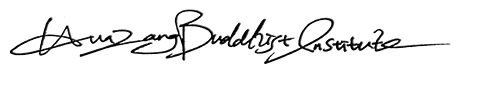 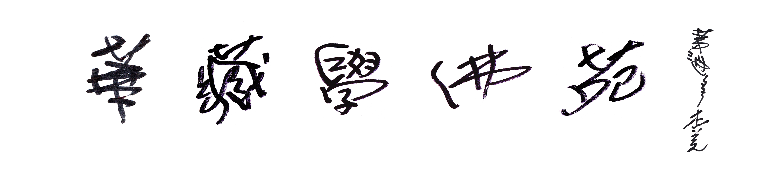         為恭賀藥師瑠璃光如來聖誕，美國洛杉磯華藏學佛苑(Hua Zang Buddhist Institute ) 將於2020年11月8日（星期日）上午10:00啟建《消災延壽藥師佛法會》。因鑒於仍在疫情期間，因此法會當日不對外開放，由本苑全體僧眾誦經，並於七尊藥師佛像前連續七天供奉琉璃延壽燈，另設供佛吉祥蓮花燈，為眾生祈福增慧，災病減少，遠離業障。藥師佛前琉璃延壽燈 闔家 美金 $200/每盞 , 人民幣￥1400/每盞  NO.                 個人 美金 $100/每盞 , 人民幣￥ 700/每盞   (請以正楷填寫)供佛吉祥蓮花燈                    闔家 美金 $30/每盞 , 人民幣￥210/每盞   NO.                 個人 美金 $20/每盞 , 人民幣￥140/每盞     (請以正楷填寫) NO.                              消災祈福                  (請以正楷填寫) 聯絡人姓名: ___________________________     電話________________________________   地址:   _______________________________     電子郵箱__________________________                                                                                                        ∗表格填妥後請於11月6日前電郵至hzbi6770@gmail.com或郵寄至2739 Stingle Ave. Rosemead，CA 91770∗支票抬頭請寫： HUA ZANG BUDDHIST INSTITUTE∗PayPal 網上付款帳戶：md.hzbi@gmail.com供燈姓名供燈姓名供燈姓名供燈姓名供燈姓名供燈姓名供燈姓名供燈姓名姓名隨喜功德金姓名隨喜功德金姓名隨喜功德金